ScholarshipsSeptember 2011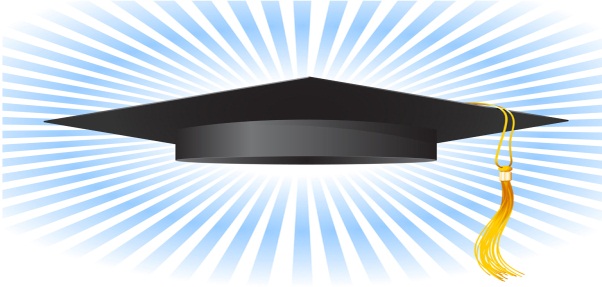 WENDY’S HEISMAN SCHOLARSHIP:  $500 Awarded to a high school senior who excels in academics, athletics, student leadership, maintains a “B” average and participates in at least one school sport.   The deadline is October 2, 2011.VOLUNTEERISM AWARD:  If you have taken part in community service activities over the past year please come to the guidance office for more details.  The deadline is November 1, 2011.ELKS SCHOLARSHIPS:  There are Legacy Scholarship awards for children and grandchildren of Elks members in good standing.  There are Emergency Educational grants available to children of deceased or totally disabled Elks members.  The NYS Elks Association offers an additional scholarship opportunity for children or stepchildren of Elk members.  The deadline is December 2, 2011.PLEASE STOP BY THE GUIDANCE OFFICE FOR MORE INFORMATION